RUNDFLYGHELIKOPTER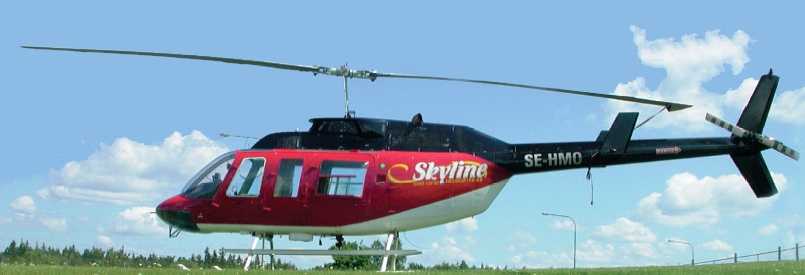 Strömshammars FotbollsplanLördag 7 juliKl 12:00Ingen platsbokning. Kontant & Swish. Välkomna!(Hyr hela helikoptern och ta med max 5 st pers i 15 minuter för 4.500:- eller i 30 min för 8.000:- . Skicka önskemål till helikopter.rundflyg@outlook.com)HeliAir Sweden AB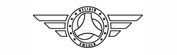 